KARTA ZGŁOSZENIOWA 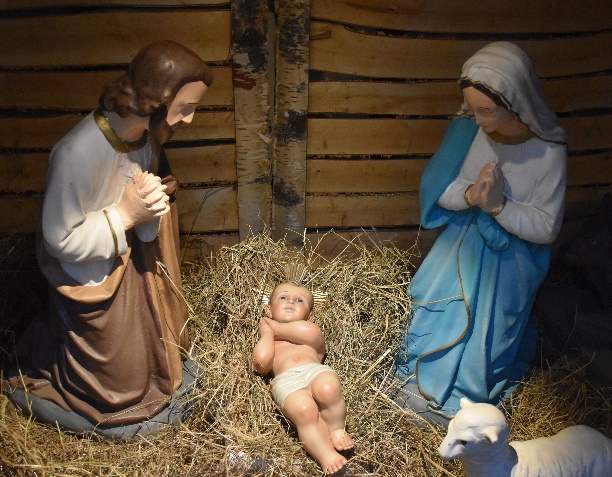 do III Internetowego Ogólnopolskiego Konkursu „Kolędujemy Jezusowi”Uprzejmie prosimy o wypełnienie formularza czytelnym pismem, podpisanie i przesłanie najpóźniej do 31 grudnia 2022 r. Imię i Nazwisko solisty (rok urodzenia) / Zespołu/ **	2.  Kategoria:      Solowa -             Rodzinna -             Zespołowa - Skład osobowy i instrumentalny:Dokładny adres osoby zgłaszającej: Imię i Nazwisko ……………………………………………………………………………miejscowość ….....................	ulica 	…..................................    nr domu ….............	 kod 	 - 	 poczta 	 woj. 	tel. 	 tel. kom. 	e-mail 	5. Tytuły utworów, czas ich trwania oraz autorzy muzyki i słów:a) Tytuł i czas trwania - ………………………………………………………………………….     Kompozytor -…………………………………………………………………………     Autor tekstu - …………………………………………………………………………b) Tytuł i czas - …………………………………………………………………………..    Kompozytor  - …………………………………………………………………………    Autor tekstu - …………………………………………………………………………..Informacja o wykonawcy, wykonawcach (osiągnięcia, historia, inne): ….............................................................................................................................................….............................................................................................................................................Zgłoszenia, pliki wideo z kolędami lub pastorałki prosimy przesyłać do 31 grudnia 2022 r. mailem lub przy pomocy programu do przesyłania dużych plików na adres: wcredo@wp.pl lub credo@wcredo.eu, lub pocztą: 	Ks. Zbigniew Pajor CSMA	ul. Krakowska 144	34-331 Pewel Ślemieńska	tel. 608 202 842Oświadczam, że:a) Jestem  właścicielem lub współwłaścicielem praw autorskich do zgłoszonego nagrania oraz, że nagranie to nie narusza praw autorskich osób trzecich, a także, że w przypadku wystąpienia osoby trzeciej przeciwko organizatorowi konkursu z roszczeniami z tytułu naruszenia jej praw autorskich do nagrania lub jego części, w tym prawa własności, autorskich praw osobistych i majątkowych lub z tytułu naruszenia dóbr osobistych, przyjmują odpowiedzialność na siebie, zwalniając z odpowiedzialności prawnej Organizatora konkursu.b) Udzielam zezwolenia na: nieodpłatną prezentację nagrania podczas rozstrzygnięcia konkursu, nieodpłatną publiczną prezentację nagrania lub jego fragmentów w Internecie (strona internetowa Organizatora oraz media społecznościowe Organizatora) i innych mediach lub materiałach - wyłącznie w celu promocji konkursu, wyłonienia laureatów, bądź w celach informacyjnych również po zakończeniu konkursu, nieodpłatne użycie kadrów z filmu w formie zdjęć, w materiałach promocyjnych konkursu,w szczególności w ulotkach, folderach, na stronach www i w materiałach multimedialnych, wykorzystanie fragmentów nagrania dla potrzeb promocji konkursu, w tym jego kolejnych edycji.c) Znam i akceptuję postanowienia regulaminu III Ogólnopolskiego Internetowego Konkursu „Kolędujemy Jezusowi” oraz treść klauzuli informacyjnej, wyrażam zgodę na przetwarzanie danych osobowych zawartych w formularzu zgłoszenia na potrzeby organizacji Internetowego Konkursu „Kolędujemy Jezusowi”, Promocji, Kroniki oraz Archiwumdata i podpis: ….......................................................................……...............…………………………………………………….						 (Podpis osoby odpowiedzialnej: solisty,  rodzica, kierownika zespołu)* 	-  dla wokalisty piszemy: wokal. **  -  niepotrzebne skreślić.Imię i Nazwiskoinstrument*wiek